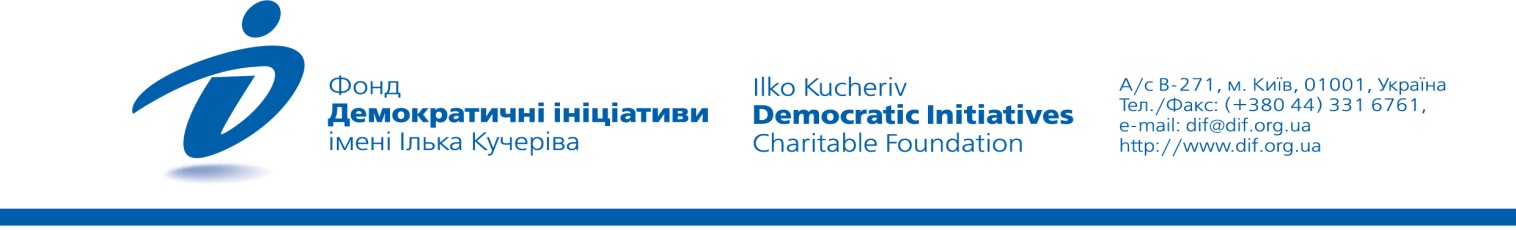 Круглий стіл«Як українці розуміють євроінтеграцію:очікування  та настрої суспільства», 
25  лютого  2016 р.Українське  інформаційне агентство «Укрінформ»(вул. Б.Хмельницького, 8/16).Організатор  круглого столу  —  Фонд «Демократичні ініціативи» імені Ілька КучеріваЗапрошені до участі:Ірина Бекешкіна – директор Фонду «Демократичні ініціативи» імені Ілька КучеріваІрина Геращенко – голова Комітету Верховної Ради України з питань європейської інтеграції Володимир Горбач – політичний аналітик Інститут Євро-Атлантичного співробітництва Марія Золкіна – політичний аналітик Фонду «Демократичні ініціативи» імені Ілька КучеріваІрина Сушко – керівник ГО «Європа без бар’єрів»Питання до розгляду:Підтримка  євроінтеграції у суспільстві: чи стабільне зростання?  Навіщо українцям ЄС? Які переваги і які небезпеки вбачає громадська думка?  Чи  відчувають українці себе європейцями? Безвізовий режим: для кого він важливий?    Перешкоди на шляху до членства України в ЄС: громадська думка і думка експертів Європейські прагнення українців очима західних політиків та експертів: які запитання до України звучать найчастіше?Дослідження провели Фонд «Демократичні ініціативи» імені Ілька Кучеріва спільно з соціологічною службою Центру Разумкова в період з 14 по 22 листопада 2015 року в усіх регіонах України за винятком Криму та окупованих територій Донецької та Луганської областей. Опитано 2009 респондентів віком від 18 років. Теоретична похибка вибірки – 2,3%.Половина  населення (50%) вважають, що Україна виграє від приєднання до Європейського Союзу,  тоді як 26%  дотримуються думки, що країна більше програє і 24% не можуть визначитися зі своєю оцінкою. Втім існують регіональні відмінності у ставленні до цього питання. Так, оптимістичний погляд переважає на Заході та в Центрі України, де 77% та 57,5%, відповідно, вважають, що Україна більше виграє від набуття членства в Євросоюзі. Відносна більшість в інших макрорегіонах схиляється до того, що Україна більше втратить у разі вступу до ЄС. Так, на Півдні  30% вважають, що Українська держава більше виграє  і 41% – що програє, на Сході – 35% та 46,5%, на Донбасі – 32% і 39,5%, відповідно. За віковим розподілом думка, що Україна більше виграє, аніж втрачає, якщо стає членом ЄС, домінує у всіх вікових групах. Навіть серед людей найстаршого віку відносна більшість (40%) вважає, що Україна більше  здобуває, аніж втрачає (35%), якщо вступає до ЄС. Основними перевагами від членства в ЄС українці вважають  можливість вільного пересування  людей за кордон (39%), підвищення рівня життя людей (37%), вільний доступ  молоді до навчання в університетах держав-членів ЄС (34%). Кожен четвертий українець вважає, що членство в ЄС  сприятиме проведенню внутрішніх реформ в України (24%). І хоча уявлення про ключові переваги від членства в ЄС  лишаються достатньо стабільними в українському суспільстві,  деякі  з них сьогодні стали більш поширені, ніж раніше. Так, у 2007 р. на більш  вільний доступ до навчання в університетах ЄС сподівалися 19% громадян, у 2011 р. – 24% і у  2015 р. – вже  34%.  Значно поширилося очікування, що членство в ЄС дасть змогу  Україні зміцнити  свою безпеку і посилити обороноздатність: якщо у 2007 і 2011 рр. таку перевагу членства бачили 7% населення, то у 2015 р.  – 21%. Втім,  уявлення про  переваги приєднання до ЄС  мають  певні регіональні відмінності. Так, поширеність  думок про ключові переваги від членства  знижується  із заходу на схід України. Якщо на вільне пересування людей за кордон сподіваються  56% жителів Заходу, то в Центрі  і на Півдні таких по 38%, на Сході – 33%, а на підконтрольній Україні частині  Донбасу – 23%. Підвищення рівня життя людей  очікують внаслідок  вступу до ЄС 50% жителів Заходу, 47%  – жителів Центру, 27–28% – Півдня та Сходу й 13% мешканців Донбасу. Схожа ситуація і з громадською думкою в регіонах щодо можливостей молоді навчатися в країнах-членах ЄС.  Водночас на Донбасі, Сході та  Півдні України значна частина населення не бачить переваг у членстві України в ЄС.  Основними негативними наслідками від членства в ЄС, на думку населення, можуть бути  еміграція українців за кордон (33%) та  погіршення відносин з Росією та іншими країнами СНД (27,5%). Також існують побоювання, що це призведе до  підвищення рівня безробіття (18%), втрати російських ринків (17%) та зниження рівня життя  людей (16,5%). Щодо уявлень про можливі негативні наслідки приєднання до ЄС, то тут також мають місце регіональні відмінності. Так, в усіх регіонах, за винятком Донбасу, підвищення інтенсивності еміграції українців  за кордон очікують від 35,5% до 39%, а на Донбасі – 14%. Погіршення відносин з Росією  найбільше побоюються на Донбасі (33%), Півдні (35%) та Сході (38%), тоді як на Заході цього очікують 19% і в Центрі – 22% жителів макрорегіону. Страх, що підвищиться рівень безробіття, найбільш поширений серед жителів   Сходу (33%), найменше – на Заході (8,5%). Загального зниження рівня життя людей більше очікують  внаслідок приєднання до ЄС жителів Донбасу (32%), менше за всіх – жителі Західного (5,5%) та Центрального  (8%) макрорегіонів. Найбільше приєднанню України до ЄС, на думку населення,  заважає  корупція та повільний темп реформ (43%),   недостатній економічний розвиток України (41%) та низький рівень  життя населення (36%). Окрім цього, 27% вважають, що на заваді євроінтеграції України стоїть агресія Росії і воєнні дії на Донбасі; 22% називають перешкодою  позицію західних держав-членів, які не прагнуть бачити Україну членом ЄС, і 20% вважають, що на шляху до ЄС стоять проблеми з демократією та правами людини в Україні. В українському суспільстві поступово зростає сприйняття українцями самих себе  як європейців. Так, якщо у травні 2013 р.  відчували себе європейцями 34% і не відчували – 55% українців, то у грудні 2013 р. це співвідношення становило 44% та 50%, відповідно, а в листопаді 2015 р. ті,  хто відчуває себе європейцями,  вперше опинилися у відносній більшості – 47% можуть себе назвати європейцями і 42%  ні. В регіональному розрізі  визначення себе  як європейців переважає у громадській думці Заходу (57% відчувають себе європейцям і 35,5% – ні) та Центру (49% та 37%, відповідно). На Сході України громадська думка майже рівноцінно розділилася на тих, хто вважає себе європейцями (46%), і тих, хто не вважає (49%). В  меншості  «європейці» за самовідчуттями опинилися на Півдні (35,5% відчувають себе європейцями і 43% – ні) та на Донбасі (38% та 56,5% відповідно). Для того, аби відчувати себе європейцями повною мірою,  українцям потрібний  певний рівень матеріального добробуту  – так  вважають 47% населення; відчуття захищеності з боку закону (33,5%), повага цінностей демократії та прав людини (23%) та  можливість їздити до інших європейських країн без віз (23%). Попри те, що чинник добробуту лишається  на першому місці, як і раніше, зараз на нього орієнтується на 12% менше громадян, аніж  у травні 2013 р. (59%). Запровадження безвізового режиму  важливе для  57% українців. Такої позиції дотримується абсолютна більшість жителів  Західного (80%) і Центрального (64%) макрорегіонів. На Півдні громадська думка  щодо важливості безвізового режиму балансує приблизно на рівному розподілі на тих, для кого можливість їздити без віз важлива (44%), і тих, для кого це не має значення (47%). На Сході  і Донбасі важливим безвізовий режим вважають  по 39% місцевих жителів, а більшість  в обох цих регіонах   (55–56%) не вважає, що скасування візового режиму є значущим. Якщо у 2016 р.  буде запроваджено безвізовий режим з ЄС, то заявлена готовність скористатися ним і поїхати до країн Шенгенської зони  коливається від  18% серед жителів Донбасу до 45% мешканців Заходу. Основною метою, з якою  жителі будь-якого макрорегіону готові були б поїхати до країн Шенгенської  зони, є туризм. Результати опитуванняЯк Ви вважаєте, Україна більше виграє чи програє, якщо приєднається до ЄС? Якщо Україна стане повноправним членом ЄС, які, на Вашу думку, переваги  вона отримає у цьому разі?   (позначте усе, що вважаєте за потрібне) Якими, на Ваш погляд,   можуть бути негативні наслідки  приєднання України до ЄС?   (позначте усе, що вважаєте за потрібне) Що, на Вашу думку, найбільше заважає тому, щоб Україна стала членом Європейського Союзу? (Позначте усе, що вважаєте важливим)Чи вважаєте Ви себе європейцем?  Як Ви вважаєте, що треба для того, щоб Ви відчули себе європейцем? (зазначте те, що вважаєте за найбільш важливе) Виберіть не більше трьох варіантів відповіді Чи доводилося Вам бувати у якійсь із країн, яка є членом ЄС, у США чи Канаді?  Якщо Вам не доводилося бувати в країнах ЄС, США чи Канаді, то чому? (позначте основні причини)  % тих, хто не бував у ЄС, США чи КанадіА якби з наступного року був запроваджений безвізовий режим з ЄС, чи поїхали б Ви до якоїсь із країн Шенгенської зони? % тих, хто не бував у ЄС, США чи Канаді Наскільки для Вас важливим є запровадження безвізового режиму з ЄС?  Якщо  б Ви  відправилися до однієї з країн Шенгенської зони, то з якою метою? (Можливі кілька відповідей)Регіональний розподілЯк Ви вважаєте, Україна більше виграє чи програє, якщо приєднається до ЄС? Якщо Україна стане повноправним членом ЄС, які, на Вашу думку, переваги вона отримає у цьому разі? Якими, на Ваш погляд, можуть бути негативні наслідки приєднання України до ЄС? 
Що, на Вашу думку, найбільше заважає тому, щоб Україна стала членом Європейського Союзу? Чи вважаєте Ви себе європейцем? Як Ви вважаєте, що треба для того, щоб Ви відчули себе європейцем? Чи доводилося Вам бувати у якійсь із країн, яка є членом ЄС, у США чи Канаді? Якщо Вам не доводилося бувати в країнах ЄС, США чи Канаді, то чому? А якби з наступного року був запроваджений безвізовий режим з ЄС, чи поїхали б Ви до якоїсь з країн Шенгенської зони? Наскільки для Вас важливим є запровадження безвізового режиму з ЄС? Якщо б Ви відправилися до однієї з країн Шенгенської зони, то з якою метою? Динаміка громадської думкиЯкщо Україна стане повноправним членом ЄС, які, на Вашу думку, переваги  вона отримає у цьому разі?   (позначте усе, що вважаєте за потрібне) Якими, на Ваш погляд,   можуть бути негативні наслідки  приєднання України до ЄС?   (позначте усе, що вважаєте за потрібне) Що, на Вашу думку, найбільше заважає тому, щоб Україна стала членом Європейського Союзу? (Позначте усе, що вважаєте важливим) Чи вважаєте Ви себе європейцем?  (Дайте одну відповідь) Як Ви вважаєте, що треба для того, щоб Ви відчули себе європейцем? (зазначте те, що вважаєте за найбільш важливе) Виберіть не більше трьох варіантів відповіді  Чи доводилося Вам бувати у якійсь із країн, яка є членом ЄС, у США чи Канаді? Наскільки для Вас важливим є запровадження безвізового режиму з ЄС? Виграє50,3Програє26,1Важко відповісти23,6Підвищення рівня життя людей36,8Вільний доступ молоді  до навчання в університетах країн-членів ЄС 33,7Вільне пересування людей за кордон38,6Підвищення  авторитету України на міжнародній арені17,3Отримання нової фінансової допомоги 12,6Посилення безпеки та обороноздатності України20,8Посилення процесів демократизації12,6Проведення внутрішніх реформ в Україні24,0Доступ на європейські ринки 19,3Рух країни в бік  сучасної європейської цивілізації18,8Краще забезпечення  товарами та послугами 10,3Інше 0,5Жодних переваг від членства в ЄС Україна не матиме22,0Важко відповісти 11,6Еміграція  українців за кордон33,1Погіршення відносин з Росією та країнами СНД27,5Підвищення рівня безробіття 18,2Зниження рівня життя людей16,5Зростання соціальної розмежованості у суспільстві 14,5Поширення західної масової культури11,3Поширення у суспільстві таких явищ, як наркоманія, СНІД тощо.14,7Зростання рівня злочинності 6,4Втрата російських ринків 17,2Втрата чи обмеження  державного суверенітету України11,0Інше 1,7Жодних негативних наслідків  не буде16,8Важко відповісти16,0Недостатнiй економiчний розвиток України41,3Низький рiвень життя населення України36,4Проблеми з демократiєю, правами людини в Українi19,8Позицiя захiдних держав-членiв ЄС, якi не хочуть приймати Україну до ЄС22,0Позицiя керiвникiв української держави, якi насправдi не прагнуть до ЄС14,6Тiснi зв'язки з Росiєю5,6Агресія Росії, військові дії на Сході 27,0Небажання громадян України6,7Корупція, повільний темп реформ   43,2Недостатній рівень обізнаності населення про європейську інтеграцію. 10,5Iнше0,9Нiщо не заважає Українi вступити до ЄС, вона до цього вже готова2,9Українi й не потрiбно ставати членом ЄС10,5Важко відповісти8,6Безумовно, так15,7Скоріше, так30,9Скоріше, ні25,3Безумовно, ні17,1Важко відповісти10,9Певний рівень матеріального добробуту47,3Поважати цінності демократії та прав людини  23,1Мати можливість їздити в європейські країни без віз   23,2Відчувати себе захищеним законом33,5Мати можливість обирати собі владу на вільних демократичних виборах11,4Відчувати себе вільною людиною16,8Знати іноземні мови8,7Знати європейську культуру4,1Нічого не треба, українці і  так європейці12,1Вважаю, що не потрібно, щоб українці відчували себе європейцями9,8Інше0,8Важко сказати8,9Так 26,2Ні73,3Не відповіли0,5Не було у цьому потреби27,2Не було такого бажання 9,1Не було грошей 64,9Складнощі з отриманням візи 5,6Збирався, але візу не дали 1,0Не було на це часу12,4Не дозволяє здоров’я, вік тощо 7,2Не дозволяють зобов’язання  (сім’я, хворі родичі тощо)7,0Інше 0,9Так, безумовно16,1Скоріш за все, так22,4Скоріш за все, ні21,4Точно, ні 24,0Важко сказати 16,1Дуже важливим22,9Загалом важливим33,7Мало важливим 19,3Не важливим зовсім17,4Важко сказати 6,6На навчання, стажування тощо  7,1Візит до родичів та друзів12,7Працевлаштування за кордоном24,1Робочі візити 11,2Туризм50,9Культурний обмін6,6Спортивні змагання1,8Лікування7,3Інше 2,3Важко відповісти21,4ЗахідЦентрПівденьСхідДонбасВиграє 77,157,530,235,431,8Програє 6,516,440,846,539,5Важко відповісти 16,426,128,918,128,7ЗахідЦентрПівденьСхідДонбасПідвищення рівня життя людей 49,847,326,628,813,4Вільний доступ молоді до навчання в університетах країн-членів ЄС 46,534,635,322,227,2Вільне пересування людей за кордон 56,338,238,132,823,3Підвищення авторитету України на міжнародній арені 22,020,114,011,114,8Отримання нової фінансової допомоги 11,012,87,516,113,6Посилення безпеки та обороноздатності України 27,722,815,217,615,1Посилення процесів демократизації 19,611,410,410,69,5Проведення внутрішніх реформ в Україні 29,125,122,723,117,2Доступ на європейські ринки 27,217,618,916,815,9Рух країни в бік сучасної європейської цивілізації 28,518,117,514,613,7Краще забезпечення товарами та послугами 18,29,611,78,92,5Інше 1,10,00,71,10,0Жодних переваг від членства в ЄС Україна не матиме 2,512,731,638,442,7Важко відповісти 8,114,110,97,216,7ЗахідЦентрПівденьСхідДонбасЕміграція українців за кордон 37,636,239,435,514,0Погіршення відносин з Росією та країнами СНД 18,722,435,138,133,2Підвищення рівня безробіття 8,511,027,933,123,2Зниження рівня життя людей 5,57,825,327,332,0Зростання соціальної розмежованості у суспільстві 10,49,019,426,414,8Поширення західної масової культури 7,69,916,210,616,7Поширення у суспільстві таких явищ, як наркоманія, СНІД тощо, 7,311,514,825,019,6Зростання рівня злочинності 4,94,011,78,87,5Втрата російських ринків 10,112,522,627,920,8Втрата чи обмеження державного суверенітету України 8,87,119,314,013,4Інше 1,01,11,81,34,5Жодних негативних наслідків не буде 20,119,812,016,69,5Важко відповісти 16,520,916,16,116,4ЗахідЦентрПівденьСхідДонбасНедостатній економічний розвиток України 34,945,547,950,226,2Низький рівень життя населення України 31,839,049,841,022,8Проблеми з демократією, правами людини в України 21,520,023,720,414,2Позиція західних держав-членів ЄС, які не хочуть приймати Україну до ЄС 28,718,128,931,76,2Позиція керівників української держави, які насправді не прагнуть до ЄС 23,216,014,211,93,6Тісні зв'язки з Росією 6,43,811,54,16,3Агресія Росії, військові дії на Сході 32,828,028,420,424,3Небажання громадян України 2,57,311,86,38,5Корупція, повільний темп реформ 57,344,347,835,828,3Недостатній рівень обізнаності населення про європейську інтеграцію 8,612,712,78,39,1Інше 2,80,40,00,30,6Ніщо не заважає Україні вступити до ЄС, вона до цього вже готова 3,62,92,42,82,5Україні й не потрібно ставати членом ЄС 2,45,410,917,124,2Важко відповісти 5,810,012,04,711,7ЗахідЦентрПівденьСхідДонбасБезумовно, так 22,013,68,623,28,5Скоріше, так 34,635,426,523,129,2Скоріше, ні 24,625,326,521,730,6Безумовно, ні 10,912,016,127,525,5Важко відповісти 7,913,722,34,66,2ЗахідЦентрПівденьСхідДонбасПевний рівень матеріального добробуту 46,851,551,553,929,8Поважати цінності демократії та прав людини 23,922,429,424,818,0Мати можливість їздити в європейські країни без віз 29,825,725,321,311,0Відчувати себе захищеним законом 41,531,535,934,925,0Мати можливість обирати собі владу на вільних демократичних виборах 11,714,79,19,58,1Відчувати себе вільною людиною 18,418,315,617,312,3Знати іноземні мови 9,58,612,25,69,6Знати європейську культуру 5,14,94,13,71,9Нічого не треба, українці і так європейці 10,98,610,620,113,1Вважаю, що не потрібно, щоб українці відчували себе європейцями 4,13,615,56,131,2Інше 1,41,10,70,60,0Важко сказати 7,911,710,36,16,7ЗахідЦентрПівденьСхідДонбасТак 34,222,030,320,129,8Ні 65,878,069,779,970,2ЗахідЦентрПівденьСхідДонбасНе було у цьому потреби 36,529,331,227,211,0Не було такого бажання 9,08,516,510,25,3Не було грошей 60,663,573,576,956,8Складнощі з отриманням візи 10,54,510,43,61,9Збирався, але візу не дали 1,81,41,00,40,0Не було на це часу 10,012,88,611,418,3Не дозволяє здоров'я, вік тощо 9,06,54,44,911,9Не дозволяють зобов'язання (сім'я, хворі родичі тощо) 5,06,19,46,111,4Інше 1,10,32,51,00,8ЗахідЦентрПівденьСхідДонбасТак, безумовно 22,715,110,124,63,2Скоріш за все, так 31,824,019,118,215,2Скоріш за все, ні 15,521,829,317,727,0Точно, ні 10,719,121,431,543,6Важко сказати 19,320,020,17,910,9ЗахідЦентрПівденьСхідДонбасДуже важливим 36,923,614,519,413,1Загалом важливим 43,240,129,320,126,3Мало важливим 12,516,926,126,121,3Не важливим зовсім 3,110,920,929,434,3Важко сказати 4,38,69,35,24,9ЗахідЦентрПівденьСхідДонбасНа навчання, стажування тощо 7,65,910,27,37,1Візит до родичів та друзів 18,88,618,314,08,5Працевлаштування за кордоном 31,223,532,717,418,5Робочі візити 15,87,815,19,811,5Туризм 50,351,352,455,245,8Культурний обмін 6,07,49,73,96,8Спортивні змагання 1,00,63,92,03,8Лікування 6,46,48,77,39,7Інше 1,61,72,13,13,8Важко відповісти 16,422,320,217,532,2Грудень 2007Грудень 2011Листопад 2015 Підвищення рівня життя людей33,028,036,8Вільний доступ молоді  до навчання в університетах країн-членів ЄС 19,024,333,7Вільне пересування людей за кордон35,434,738,6Підвищення  авторитету України на міжнародній арені11,011,217,3Отримання нової фінансової допомоги 8,89,712,6Посилення безпеки та обороноздатності України6,77,520,8Посилення процесів демократизації13,013,712,6Проведення внутрішніх реформ в Україні--24,0Доступ на європейські ринки --19,3Рух країни в бік  сучасної європейської цивілізації17,716,118,8Краще забезпечення  товарами та послугами 8,816,110,3Інше 0,60,60,5Жодних переваг від членства в ЄС Україна не матиме15,727,722,0Важко відповісти 16,311,611,6Грудень 2007Грудень 2011Листопад 2015 Еміграція  українців за кордон26,731,133,1Погіршення відносин з Росією та країнами СНД19,822,527,5Підвищення рівня безробіття 10,217,518,2Зниження рівня життя людей9,516,716,5Зростання соціальної розмежованості у суспільстві 10,812,314,5Поширення західної масової культури11,211,211,3Поширення у суспільстві таких явищ, як наркоманія, СНІД тощо.17,114,014,7Зростання рівня злочинності 9,910,16,4Втрата російських ринків --17,2Втрата чи обмеження  державного суверенітету України12,69,711,0Приплив іноземців, розпродаж країни30,922,0-Інше 2,00,91,7Жодних негативних наслідків  не буде13,216,316,8Важко відповісти17,516,016,0Червень 2006Грудень 2011Листопад 2015Недостатнiй економiчний розвиток України51,834,541,3Низький рiвень життя населення України48,032,436,4Проблеми з демократiєю, правами людини в Українi17,622,619,8Позицiя захiдних держав-членiв ЄС, якi не хочуть приймати Україну до ЄС12,918,722,0Позицiя керiвникiв української держави, якi насправдi не прагнуть до ЄС6,217,614,6Тiснi зв'язки з Росiєю11,010,85,6Агресія Росії, військові дії на Сході --27,0Небажання громадян України13,48,96,7Корупція, повільний темп реформ   --43,2Недостатній рівень обізнаності населення про європейську інтеграцію. --10,5Iнше-0,90,9Нiщо не заважає Українi вступити до ЄС, вона до цього вже готова1,35,02,9Українi й не потрiбно ставати членом ЄС17,214,510,5Важко відповісти11,011,28,6Травень 2013Грудень 2013Листопад 2015Так344447Ні555042Важко відповісти116 11Травень 2013Листопад 2015Певний рівень матеріального добробуту58,847,3Поважати цінності демократії та прав людини  32,423,1Мати можливість їздити в європейські країни без віз   24,523,2Відчувати себе захищеним законом40,533,5Мати можливість обирати собі владу на вільних демократичних виборах14,611,4Відчувати себе вільною людиною15,216,8Знати іноземні мови8,78,7Знати європейську культуру5,84,1Нічого не треба, українці і  так європейці8,312,1Вважаю, що не потрібно, щоб українці відчували себе європейцями10,19,8Інше0,30,8Важко сказати4,68,9Травень 2013Листопад 2015Так 20,626,2Ні79,073,3Не відповіли0,50,5Дуже важливим22,9Загалом важливим33,7Мало важливим 19,3Не важливим зовсім17,4Важко сказати 6,6